Valtion erityisavustuksen käytön loppuraportointiTällä lomakkeella raportoidaan valtion erityisavustuksen käytöstä: maahanmuuttajien ohjaus- ja neuvontapalvelut, osaamiskeskustoiminta ja Talent Hub -toiminta.1. Raportoitava erityisavustus2. Avustuksen saaja3. Avustuspäätöksen mukaiset tiedot4. Päätöksen mukaisen avustuksen siirto muille toimijoille5. Hankkeen toiminnan raportointi6. Hankkeen tavoitteiden saavuttaminen (jatka tarvittaessa erillisellä liitteellä)7. Lisäkohdat Talent Hub -hankkeelle (jatka tarvittaessa erillisellä liitteellä)8. Allekirjoitus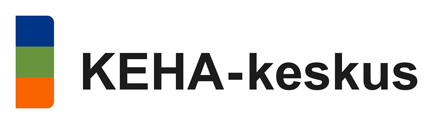 Valitse raportoitava valtion erityisavustus Maahanmuuttajien ohjaus- ja neuvontapalveluihin suunnattu valtion erityisavustus Osaamiskeskustoimintaan suunnattu valtion erityisavustus Talent Hub -toimintaan suunnattu valtion erityisavustusAvustuksen saajaAvustuksen saajaHankkeen nimiHankkeen nimiValtionavustuksen diaarinumeroValtionavustuksen diaarinumeroYhteyshenkilön nimiYhteyshenkilön nimiYhteyshenkilön sähköpostiosoiteYhteyshenkilön puhelinnumeroAvustuksen käyttötarkoitus (jatka tarvittaessa erillisellä liitteellä)Myönnetty avustus euroinaAvustuksen käyttöaika, hankeaika (pp.kk.vvvv - pp.kk.vvvv)Onko päätöksenmukaista erityisavustusta siirretty muille toimijoille? Kyllä	 EiOnko päätöksenmukaista erityisavustusta siirretty muille toimijoille? Kyllä	 EiOnko päätöksenmukaista erityisavustusta siirretty muille toimijoille? Kyllä	 EiJos vastasit kyllä,Jos vastasit kyllä,Jos vastasit kyllä,Kenelle toimijalle avustusta on siirretty?Kuinka paljon avustusta on siirretty euroissa?Onko siirretyn avustuksen käytöstä, käytön valvonnasta ja ehdoista tehty sopimus avustuksen siirtäjän ja siirron saajan välille? Kyllä	 EiOnko siirretty avustus käytetty sopimuksen edellyttämällä tavalla? Kyllä	 EiRaportoitava kausi (pp.kk.vvvv - pp.kk.vvvv)Kuvaile tiiviisti hankkeen toimintaa ja etenemistä raportoitavalla kaudella (jatka tarvittaessa erillisellä liitteellä)Onko hanke toteutunut hankesuunnitelman mukaisesti? Kyllä	 EiJos hanke ei ole toteutunut hankesuunnitelman mukaisesti, kuvaile tiiviisti, mistä tämä on johtunut.Kuvaa, miten hanke on saavuttanut hankesuunnitelmassa mainitut tavoitteet.Hankkeessa mukana olevat  toimijat  ja heidän  roolinsa. Mitkä tahot osallistuivat hankkeen toteuttamiseen? Miten eri toimijoiden näkökulmat otettiin huomioon hanketta toteuttaessa?Kuvaile, millaisia yhteistyömalleja ja -käytäntöjä hankkeessa on ollut eri toimijoiden kanssa.Kuvaile, millaisia ja miten monia eri organisaatioita on osallistunut hankkeen järjestämiin tilaisuuksiin.Kuvaile, miten hankkeen kohderyhmä on osallistunut toiminnan suunnitteluun, toteutukseen ja arviointiin.Kuvaile, millaisia konkreettisia tuloksia hankkeen toiminnalla on saatu aikaan. Millaisia vaikutuksia toiminnalla on ollut kohderyhmään, toteuttajaorganisaatioon ja yhteistyötahoihin? Miten tuloksia vakiinnutetaan ja miten toimintaa jatketaan hankekauden jälkeen?Kuvaile, miten toiminnan tuloksellisuutta on seurattu ja arvioitu; mittarit, tiedonkeruun menetelmät ja keskeiset tulokset.Kerro hankkeen tärkeimmistä oppimiskokemuksista ja muista hankkeen toteuttamisesta ja kehittämistyöstä nousseista huomioista.Onko toiminnassa tai hankkeessa noudatettu digitaalisten palveluiden ylläpidon ja kehittämisen osalta saavutettavuuslainsäädäntöä (Laki digitaalisten palveluiden tarjoamisesta 306/2019)? Kyllä	 EiMiten hanke on edistänyt Talent Boost -toimenpideohjelman tavoitteita ja kytkeytynyt kansalliseen Talent Boost -ohjelman toteuttamiseen?Miten hankkeessa on osallistuttu Talent Boost -seurantamallin kehittämiseen ja toteuttamiseen?Kysymys on ajankohtainen vasta vuoden 2022 avustushankkeissa.Kuvaile, miten yhteistyö toteutui sidosryhmien kanssa ja miten sitä on mitattu.Raportin allekirjoittajan tulee olla nimenkirjoitusoikeuden omaava henkilö.Raportin allekirjoittajan tulee olla nimenkirjoitusoikeuden omaava henkilö.Raportin allekirjoittajan tulee olla nimenkirjoitusoikeuden omaava henkilö.Paikka ja aikaAllekirjoitusAllekirjoitusPaikka ja aikaNimenselvennys